VAC 60Druh:Drát - MIG/MAGNormy:Normy:Normy:Normy:NormaČísloOznačeníASMEER 70 S 6AWSSFA 5.18ER 70 S 6DIN8559SG 2EN440G3 Si 1W.Nr.1.5125Certifikace/klasifikace:Certifikace/klasifikace:Certifikace/klasifikace:ABSBVCWBCRDBDnVGLLRSTUVUDTFyzikální hodnoty:Ochranná atmosféraCO2,Ar+CO2,CO2+Ar+O2Svařovací proud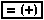 Použití pro:NelegovanéTypické chemické složení v %:C0.08Si0.90Mn1.50P< 0.025S< 0.025